dokument- nr 2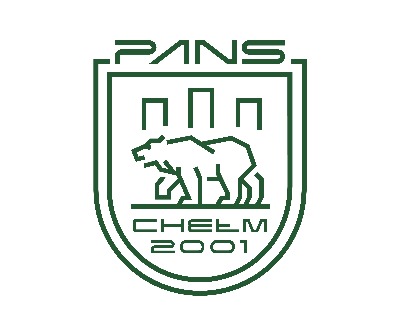 (WZÓR)                                                                                                                                                    PAŃSTWOWA AKADEMIA NAUK STOSOWANYCH W CHEŁMIE                                                                                 		                      ……………………………(pieczątka uczelni)Instytut NeofilologiiKierunek studiów: Stosunki międzynarodoweImię i nazwisko studenta/praktykanta: Jan KowalskiNr albumu.: 1900          Rok akademicki:  2020/2021   semestr studiów: II  ?Miejsce realizacji praktyki: (instytucja/firma): Urząd skarbowy w Chełmie, 22-100 Chełm ul. Obłońska 20Termin realizacji praktyki:   wpisać termin z dokumentu nr 1Zakładowy opiekun praktyki: Jan KowalskiUczelniany opiekun praktyki: mgr Anna  WołoszczukUSZCZEGÓŁOWIONY PROGRAM PRAKTYK ZAWODOWYCHUzgodniono przed rozpoczęciem praktyki zawodowej studenta.Zakładowy opiekun praktyki: ………………………………………                                                                                                            (czytelny podpis)Uczelniany opiekun praktyki: ……………………………………….	                                                                                                            (czytelny podpis)Praktykant: ………………………………………………… (czytelny podpis)Lp.Proponowane stanowisko pracy / przykładowe zadania zawodowe/prace realizowane przez praktykantaEfekty uczenia się/Symbol efektuW tym miejscu student wpisuje 10-15 zadań, prac realizowanych w organizacji/firmie w danym semestrze czyli wpisuje szczegółowy program praktyki na dany semestr np. poniżej pkt 2,3Zapoznanie się z głównymi aspektami funkcjonowania np. Urzędu skarbowego w Chełmie.Wpisać symbol z efektów, który odpowiada danemu zadaniu (powinno być kilka) np.: K_W03, K_U05 K_K03Zapoznanie ze strukturą organizacyjną np. Urzędu skarbowego, zasadami jej funkcjonowania, profilem działalności, zadaniami i celami.j/w